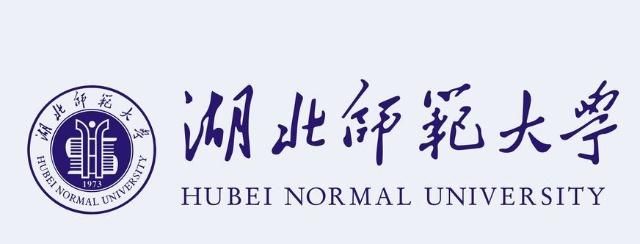 湖北师范大学同等学力申请硕士学位课程与教学论--语文专业招生简章学校简介：湖北师范大学是一所以教育学、文学、理学、工学为主要学科门类，以教师教育为特色，以服务基础教育为主体的省属重点本科高等师范院校，具有硕士学位授予权，是全国本科教学工作水平评估优秀学校、国家产教融合发展工程应用型本科建设高校、湖北省国内“双一流”建设高校。学校师资力量雄厚，现有专任教师1122人，教授133人，副教授350人。具有博士学位的343人，硕士学位的579人。建校47年来，共培养各类毕业生10余万人，毕业生中绝大多数扎根在湖北省基础教育第一线。学校已成为湖北省高等师范教育的骨干力量，是培养湖北省基础教育师资的重要基地。课程与教学论是教育学专业硕士研究生开设的一门专业课程，包含有课程论、教学论、学科教学论等，课程与教学是学校教育的基本工作，是教师在每日工作中需要解决实际的课程与教学问题，目前本校开设了课程与教学论语文专业同等学力申硕学习班，为广大在职社会需要晋升人士提供提升学历的学习机会。培养目标：本专业主要通过学习和掌握课程与教学语文基础理论和课程知识，通过运用所学的基础理论与知识分析评价我国教学课程的现实问题，系统掌握各种教育科学研究方法，培养有较强的写作能力，熟练运用一门外国语，具备较强的科研和教学能力，为各级各类学校、教育科研机构、政府部门和其他教育机构培养德才兼备、能从事教育专业工作的高级复合型人才，以及从事语文课程与教学论专业的科研和教学人员。培养优势：1、【免试入学，在职学习】学员满足入学条件可免试入学，在职学习提升能力，工作学习两不误；2、【师资雄厚】学科专业选用有丰富教学经验的师资授课，浓缩课程精华，提高申硕率；3、【申硕科目少】学员满足申硕条件参加全国统一同等学力申请硕士学位考试，外语+专业综合，百分制六十分及格难度较低；4、【学习方式灵活】本专业设线上（录播或直播）与线下讲座相结合，学员不受时间、地域限制随时可学习，方便灵活；5、【可获名校证书】拟申请硕士学位的同等学力人员具备条件后，经学校学位评定委员会批准，授予湖北师范大学硕士学位证书；6、【学知识结人脉】学习期间不定期举行课外活动，学知识结高端校友人脉。课程设置：注：部分课程参照实际教学报考条件：1、拥护中华人民共和国宪法、遵守法律、法规，品行端正的在职人员。   2、申请硕士学位的在职人员应具有大学本科学历且已获得学士学位，并在 获得学士学位后工作三年以上（含三年）或者虽无学士学位但已获硕士或博士学 位，在申请学位的专业或相近专业做出成绩。                                 3、具有专科学历或本科学历无学士学位者，具有两年以上工作经验，经申 请也可报读，但不能申请硕士学位。 培养方式和学制：授课方式：线上（录播或直播）与线下讲座相结合学制：1.5-2年报名材料：1、有效身份证件、学位证书、毕业证书原件并交复印件各一份；          2、填写“湖北师范大学接受在职人员以同等学力申请硕士学位登记表；                                                                    3、已发表或出版的与申请学位专业相关的学术论文、专著或其它成果 ；                                                          4、报名时需带同一底版近期一寸免冠照片三张。    报名费用：1、报名注册费：500元；2、学费：18000元；3、增费：15500元（含：教材资料费、网课平台费、学习管理费、考务综合费、教研活动费—讲座、班务管理费）。4、答辩费：4000元获取证书：1、学员完成课程学习且成绩合格，由学校颁发 “湖北师范大学研究生课程进修班结业证书”（加盖湖北师范大学的钢印、红印、 校长印）； 2、满足同等学力申请硕士学位条件学员可申请申硕考试，成绩合格可获取湖北师范大学硕士学位证书，学位网可查。课程与教学论--语文专业课程课程与教学论--语文专业课程课程与教学论--语文专业课程教育心理学现代教育原理导论教育科研方法课程与教学论热点问题研究课程与教学论当代教学心理学发展研究语文教育哲学语言能力提升课程第一外国语语文课程与教学论基本原理语文教材分析中国特色社会主义理论与实践语文教育前沿问题研究课例研究马克思主义与社会科学方法论